RADUNO DELLA CONTESA ESTENSE  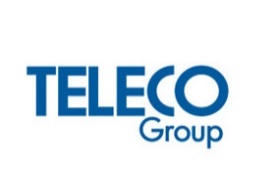 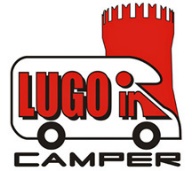 Lugo 15 / 16 / 17 maggio 2020Domanda d’IscrizionePrivacy: Ai sensi e per gli effetti delle norme sulla tutela dei dati personali i Partecipanti autorizzano LUGO IN CAMPER APS a trattare i dati solo per quanto sia strettamente necessario per l’organizzazione del Raduno.Utilizzo Immagini: I Partecipanti autorizzano LUGO IN CAMPER APS ad utilizzare le immagini fotografiche e/o video proprie o riprese da terzi, realizzate nel corso del Raduno, contenenti o meno la propria immagine per uso di pubblicazione, affissione e/o editoriale su tutti i media istituzionali e mezzi pubblicitari in genere senza limite di luogo e tempo. Ne vietano altresì l’uso in contesti che pregiudichino la dignità personale ed il decoro come previsto dalle leggi vigenti.Raccomandazioni: Ai Partecipanti ai Raduni organizzati da LUGO IN CAMPER APS è consigliato il possesso della Camping Card in corso di validità.Responsabilità e Contestazioni: LUGO IN CAMPER APS è completamente esonerato da qualsiasi responsabilità in caso di incidenti, danni a persone o cose, furti o incendi cagionati direttamente indirettamente da taluno dei Partecipanti o per cause diverse.                                                                 FirmaLugo_____________________        ___________________________________Per chi invia l’iscrizione via Email la firma dell’accettazione del regolamento verrà fatta dell’arrivo al radunoCamper TargaLunghezzaNr. PartecipantiCapo EquipaggioCapo EquipaggioCognomeNomeResidenteViaTelefono / EmailCamping Card /       SI  /  NO EQUIPAGGIOEQUIPAGGIOCognomeNomeCognomeNomeCognomeNome